Rectangle de papier 
représentant des tiers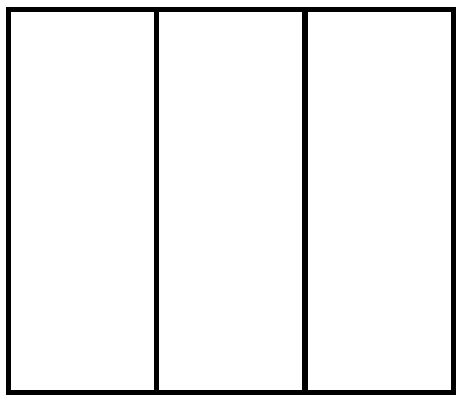 